Tema : ORTOGRAFÍA ACENTUALSubtema : Tilde en palabras graves y esdrújulas.Las palabras graves son aquellas Ej: án – gel  en que se carga la voz en la penúltima sílaba o sílaba número 2.Para empezar vamos a recordar cuáles son las palabras graves.Escribe el nombre de estos dibujos. Encierra en un círculo la sílaba en que cargas la voz.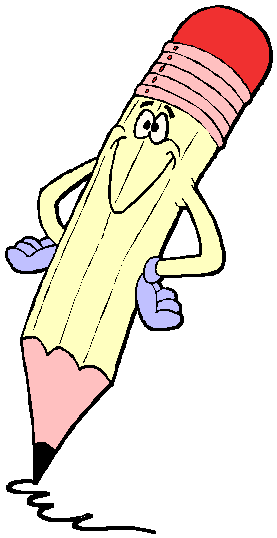 _________________     _________________ _______________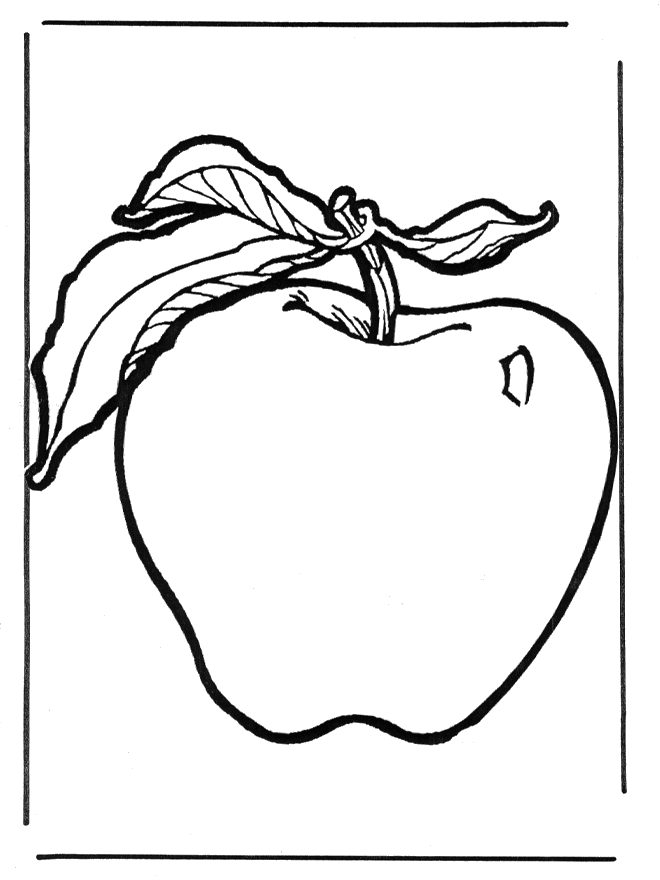 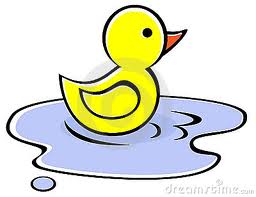 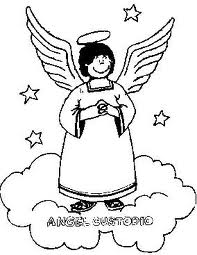 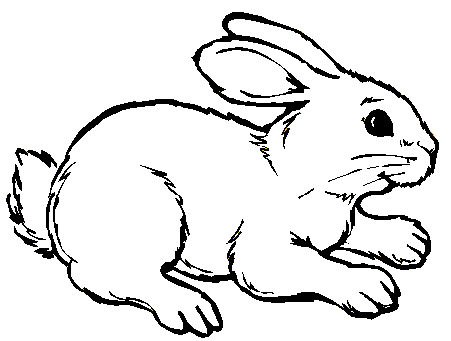 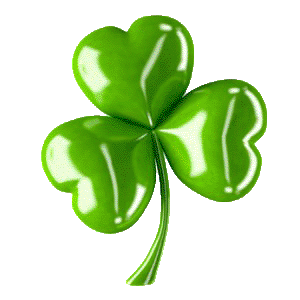 _________________                  ______________   _________________ Ahora responde:Pregunta : ¿En qué sílaba se carga la voz en estas palabras?Respuesta : ________________________________________Y... te acuerdas cómo se llaman las palabras en que se carga la voz en la penúltima sílaba o sílaba Nº 2    Escribe aquí tu respuesta:_________________________Ahora te invito a descubrir, cuándo llevan tilde las palabras graves.Te doy algunas pistas 1. Observa estas palabras graves:Observa y responde.¿Qué palabras no llevan tilde?Respuesta: Las que terminan en _____, _____, o en una ______________Lee atentamente:Completa:Llevan tilde las que terminan en ____________________________________No llevan tilde las que terminan en _________________________________No llevan tilde las palabras graves que terminan en ____, ____ o _____O sea, llevan tilde las palabras graves que terminan en _____________________________________Ahora tienes una gran misión.Debes corregir estos afiches publicitarios que está creando un famoso publicista. Muy famoso, pero muy malo para poner acentos. Tu misión es poner los acentos que faltan en estos afiches.¿Recuerdas cuáles son las palabras esdrújulas? Te daré una pista:1.- Escribe el nombre de estos dibujos.2.- Subraya la sílaba en que se carga la voz en las palabras que escribiste.______________      ______________ _______________ 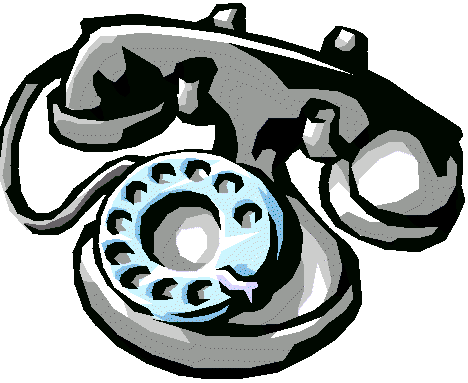 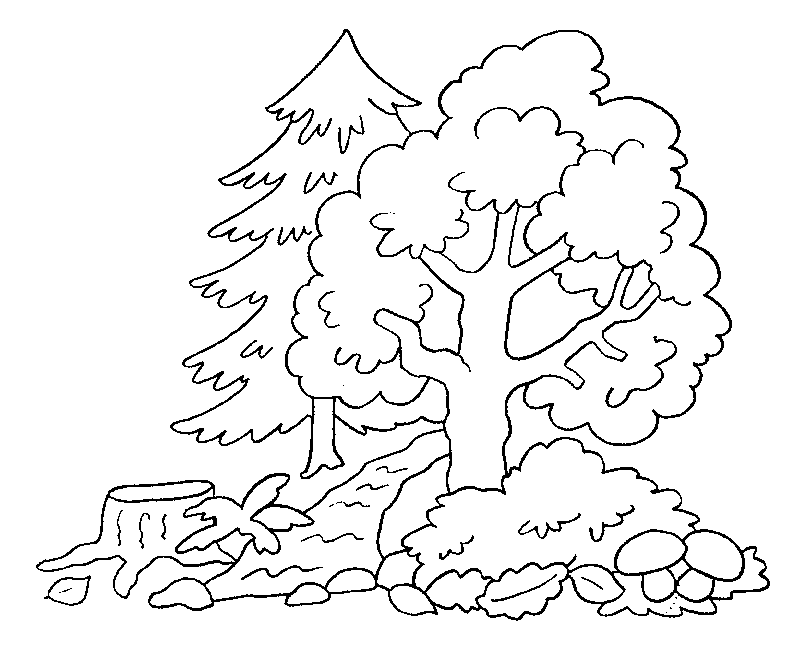 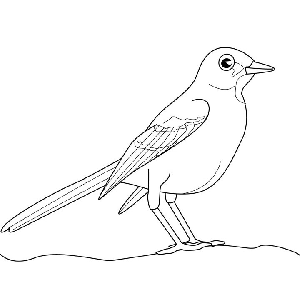 Pregunta: ¿En qué sílaba se carga la voz en las palabras que escribiste?Respuesta: ______________________________________________ ¡Muy bien! ¿ya lo recordaste?Pregunta: ¿Cuáles tienen tilde? Respuesta: _______________________Fíjate en las palabras  esdrújulas de  este diario.Diario: “Las Nuevas”                                                        Príncipe Norberto visitó colegio.Escribe las palabras esdrújulas que aparecen en los titulares del diario1.- _________________________ 9.- __________________________2.- _________________________ 10.- __________________________3.- _________________________ 11.- __________________________4.- _________________________ 12.- __________________________5.- _________________________ 13.- __________________________6.- _________________________ 14.- __________________________7.- _________________________ 15.- __________________________8.- _________________________ 16.- __________________________Observa estos letreros de Precios Locos. Observa y responde:Pregunta: ¿Cuántas palabras esdrújulas llevan tilde?Respuesta: _________________________________Escribe lo que descubriste. Las palabras esdrújulas llevan tilde ___________________.Escribe los tildes que faltan en este texto:Un payaso muy comico y simpatico iba muy rapido hacia su trabajo. De pronto sintio un fuerte ruido. Se le habia roto un neumatico.¡Vaya que mala suerte! –dijo el payaso.La unica posibilidad de llegar a tiempo seria en una alfombra magica. No habia terminado de decir esto, cuando una alfombra aparecio frente a el. ¿Que es esto? ¿Estoy soñando? –dijo el payaso.Una voz le dijo: “animo llegaras a tiempo”.Entonces subio a la alfombra y en un abrir y cerrar de ojos estaba frente a su publico, listo para empezar su espectaculo.¡Ya lo aprendí! Si es esdrújula, lleva tilde.EVALUACIÓNTEMA : ORTOGRAFÍA ACENTUALSUBTEMA : Tilde en palabras graves y esdrújulas.Nombre:……………………………………………………………curso:……………… fecha………..……Escribe el tilde a las palabras que corresponda:1. naranja                              11. telefono2. lapiz                                   12. condor3. circulo                                13. pancito4. frutilla                                 14. princesa5. carcel                                 15. arbol6. lagrima                               16. musica7. maquina                             17. cocina8. facil                                     18. azucar9. mesita                                 19. sabado10. medico                              20. lapicesEscribe las palabras graves con tilde del texto.Escribe 13 palabras graves sin  tilde que hay en el textoEscribe 13 palabras graves sin  tilde que hay en el texto11722833944105511661213